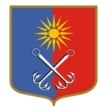 ОТРАДНЕНСКОЕ ГОРОДСКОЕ ПОСЕЛЕНИЕ КИРОВСКОГО МУНИЦИПАЛЬНОГО РАЙОНА ЛЕНИНГРАДСКОЙ ОБЛАСТИСОВЕТ ДЕПУТАТОВЧЕТВЁРТОГО СОЗЫВАР Е Ш Е Н И Еот «06» октября 2021 года № 34О внесении изменений в решение совета депутатов МО «Город Отрадное» от 17.12.2020 года № 61 «Об утверждении порядка организации и проведения публичных слушаний в Отрадненском городском поселении Кировского муниципального района Ленинградской области»В целях приведения нормативных правовых актов в соответствие с действующим законодательством и в соответствии с Федеральным законом от 01.07.2021 № 289-ФЗ «О внесении изменений в статью 28 Федерального закона «Об общих принципах организации местного самоуправления в Российской Федерации», совет депутатов МО «Город Отрадное» решил:Внести в Порядок организации и проведения публичных слушаний в Отрадненском городском поселении Кировского муниципального района Ленинградской области, утвержденный решением совета депутатов МО «Город Отрадное» от 17.12.2020 года № 61, изменение, дополнив статью 9 пунктом 8. в следующей редакции:"8. Для размещения материалов по вопросам, которые выносятся на публичные слушания и (или) общественное обсуждение, и информации, обеспечения возможности представления жителями своих замечаний и предложений, а также для участия жителей в публичных слушаниях может использоваться федеральная государственная информационная система «Единый портал государственных и муниципальных услуг (функций)»".Опубликовать настоящее решение в сетевом издании «Отрадное вчера, сегодня, завтра», и на официальном сайте МО «Город Отрадное» в сети «Интернет» (http://otradnoe-na-neve.ru/).Настоящее решение вступает в силу со дня его официального опубликования. Глава муниципального образования                                           М.Г. ТаймасхановРазослано: совет депутатов, администрация -3, СМИ, прокуратура, сайт www.otradnoe-na-neve.ru, МКУ «Отрадненская городская библиотека», ГУ ЛО «Государственный институт регионального законодательства»